Коммерческое предложениеРеклама на билетах в автобусах Комсомольска-на-АмуреПреимущества рекламы на автобусных билетах: 1. Гарантированный контакт – билет вручается «в руки» и сохраняется как минимум до конца поездки — практически исключается возможность избежать рекламного воздействия.  У потенциального клиента сохраняются телефоны и сайты рекламодателя. 2. Широкий, массовый охват – миллионные тиражи – превышают возможности всех известных видов печатных СМИ. 3. Регулировка длительности и локализация воздействия – выбор любого направления и графика распространения. 4. Каждый билет имеет собственный № (!) – уникальная возможность для проведения стимулирующих акций — предоставления скидок, подарков, накопления бонусов, лотерей и розыгрышей, вовлечения в программы лояльности и др. («Предъяви билет и получи 10% скидку»).    * Оригинальность и новизна рекламного носителя автоматически привлекает внимание.    * Низкая стоимость контакта по сравнению с другими носителями.    * Возможность точного измерения и анализа результатов проведенной кампании.Прайс: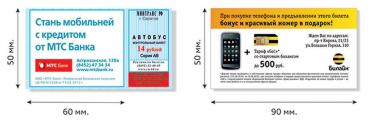 Тиражитого за тираж при заказе 1 стороны (руб.)итого за тираж при заказе 2-х сторон (руб.)стоимость одного билета (руб.) 1сторона/2-х сторон40 0007 80013 8000,2 / 0,480 00013 80026 4000,18 / 0,33120 00019 80036 6000,17 / 0,3240 000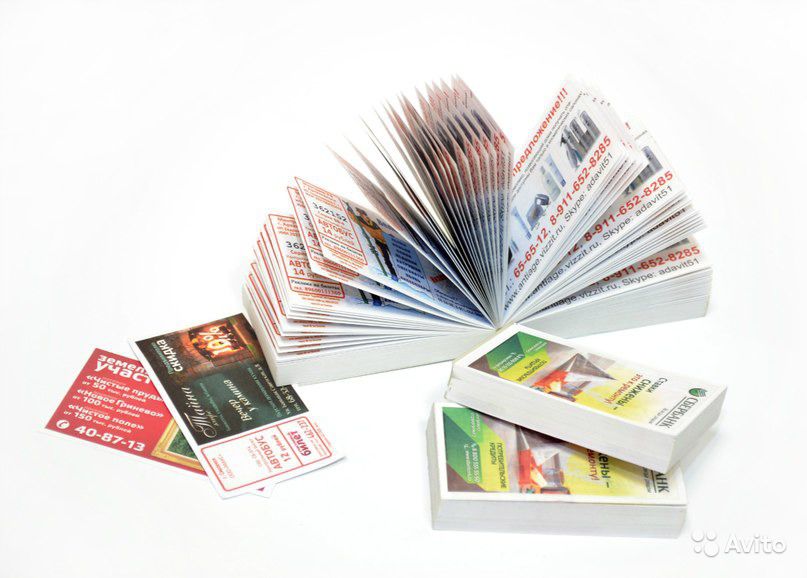 36 00069 0000,15 / 0,29